 САМООЦЕНКА Профессиональной практической деятельности за межаттестационный периодФИО аттестующегося воспитателя:  ___________________________ОУ, территория:  Уровни сформированности компонентов профессиональной деятельности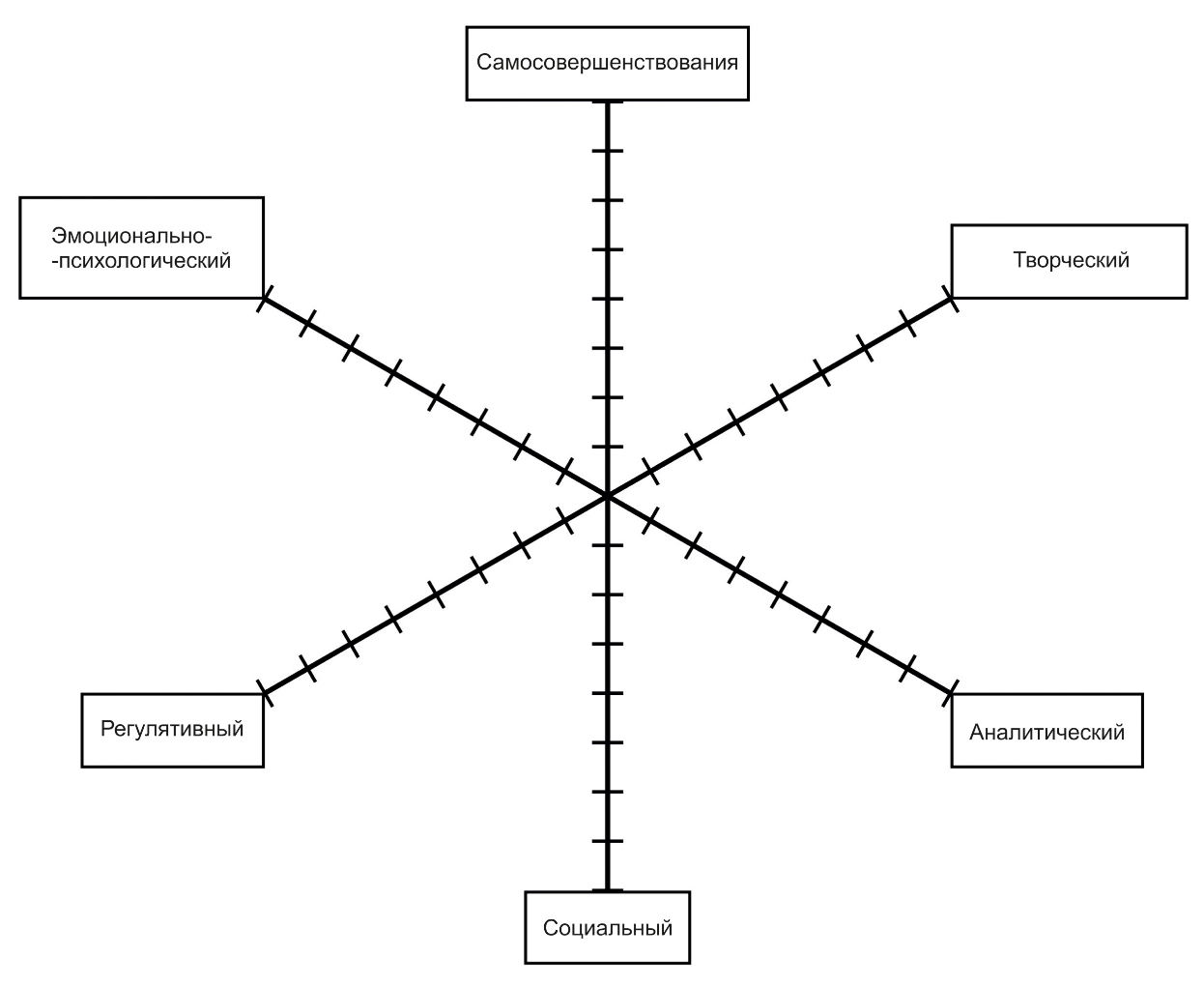 Количество баллов: _________________________Саморекомендации на следующий межаттестационныйпериод:__________________________________________________________________________________________________________________________________________________________________________________________________________________________________________________________________________________________________________________________________________________________________________________________________________________________________________________________________________________________________________________________________________________________________________________________________________________________________________________________________________________________________________________________________________________________________________________________________________________________________________________________Полученные результаты ранжируются в рамках рейтинговой системы:30 - 39 баллов - уровень квалификации соответствует требованиям, предъявляемым к первой квалификационной категории; 40 - 50 баллов - уровень квалификации соответствует требованиям, предъявляемым к высшей квалификационной категории.Компоненты деятельностиПоказателиБаллыСуммаЭмоционально-психологический1.Создает благоприятный психологический климат в коллективе воспитанников (педагогов), атмосферу взаимопонимания, взаимопомощи, толерантности Эмоционально-психологический2. Ориентируется в педагогической деятельности на знание об интересах и потребностях воспитанников Эмоционально-психологический3. Формирует социальную, познавательную мотивацию воспитанников (педагогов)Эмоционально-психологический4. Владеет культурой письменной и устной речи, обладает педагогическим тактомРегулятивный5. Формулирует цели и задачи профессиональной деятельности на основании нормативно-правовых документовРегулятивный6. Ориентирует цели профессиональной деятельности на достижение целевых ориентиров дошкольного образования (профессиональный рост педагогов)Регулятивный7. Рабочая программа (модуль) образовательной деятельности соответствует нормативным требованиямРегулятивный8. Применяет в образовательной деятельности современные образовательные технологии (здоровьесберегающие, игровые, развивающие и др.)Социальный9. Развивает коммуникативные способности у воспитанников (педагогов), формирует коллектив, осуществляет сотрудничество с родителями (лицами их заменяющими)Социальный10. Применяет дифференцированный и индивидуальный подходы к обучению и воспитанию, сопровождение воспитанников с особыми образовательными потребностямиСоциальный11. Использует в профессиональной деятельности информационно-коммуникационные технологииСоциальный12. Имеет свидетельства общественного признания профессиональных успехов (участие в выставках, фестивалях, грамоты, благодарности, публикации в СМИ и др.)Аналитический13. По итогам мониторингов, проводимых организацией, имеет стабильные результаты освоения воспитанниками образовательных программ (1 б.), достижение воспитанниками (педагогами) положительной динамики результатов освоения образовательных программ (2 б.)Аналитический14. По итогам мониторинга системы образования, проводимого в порядке, установленном постановлением правительства РФ (от 05.08.2013г., № 662) имеет стабильные положительные результаты освоения воспитанниками образовательных программ (1 б.), достижение обучающимися положительной динамики результатов освоения образовательных программ (2 б.)Аналитический15. Осуществляет анализ результатов образовательных достижений воспитанников на основе конкретизируемых требований к целевым ориентирам основной образовательной программы дошкольного образования,с учетом возрастных возможностей и индивидуальных различий (индивидуальных траекторий развития) детей Аналитический16 Разрабатывает дидактические и методические материалы в соответствии с требованиями Основной образовательной программы дошкольного образованияТворческий17. Вносит личный вклад в повышение качества образования, совершенствование методов обучения и воспитания (1 б.), продуктивно использует новые образовательные технологии (2 б.)Творческий18.Вовлекает воспитанников (педагогов) в творческую проектную деятельность  Творческий19.Привлекает воспитанников (педагогов) к участию в творческих конкурсах, фестивалях (в образовательной организации - 1б., на муниципальном уровне – 2б.)Творческий20.Участвует в профессиональных конкурсах (в образовательной организации - 1б., на муниципальном уровне – 2б.)Самосовершенствования21.Активно участвует в работе методических объединений педагогических работников(1 б.), в разработке программно-методического сопровождения образовательной деятельности (2 б.)Самосовершенствования22.Транслирует в педагогических коллективах опыт практических результатов своей профессиональной деятельности (1 б.), в том числе экспериментальной и инновационной (2 б.)Самосовершенствования23. Повышает уровень профессиональной квалификацииСамосовершенствования24. Является экспертом по профилю профессиональной деятельности (на уровне образовательной организации - 1б., на муниципальном уровне – 2б.)Шкала оценки:0 баллов – отсутствует показатель результата или наблюдается отрицательная динамика;1 балл – присутствует стабильный положительный результат;2 балла – наблюдается стабильная положительная динамика.Дополнительные баллы (макс. - 2 балла) за участие педагога (в т.ч. в экспертной деятельности) и обучающихся в конкурсах, фестивалях, олимпиадах на областном, федеральном уровнях, наличие отраслевых наград, ученой степени и др.Шкала оценки:0 баллов – отсутствует показатель результата или наблюдается отрицательная динамика;1 балл – присутствует стабильный положительный результат;2 балла – наблюдается стабильная положительная динамика.Дополнительные баллы (макс. - 2 балла) за участие педагога (в т.ч. в экспертной деятельности) и обучающихся в конкурсах, фестивалях, олимпиадах на областном, федеральном уровнях, наличие отраслевых наград, ученой степени и др.